TEACH CVI-MATERIAL FÖR FORTBILDNING AV LÄRAREKAPITEL III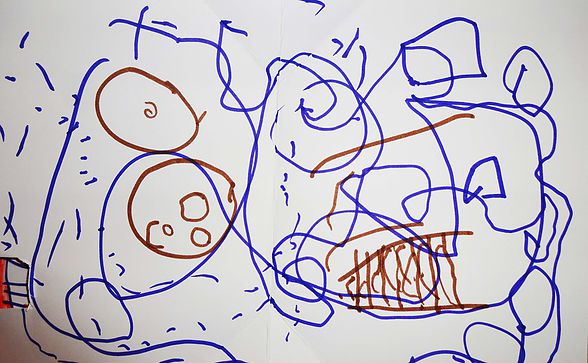 Materialet är framställt av medlemmarna i TEACH CVI-projektet.Denna publikation subventioneras genom EU-kommissionens program Erasmus+.Observera att informationen i denna broschyr för utbildning av lärare inte är heltäckande.Publikationen avspeglar författarnas synsätt. EU-kommissionen ansvarar därför inte för hur informationen används.Kapitel III: Barnets literacyprofilLITERACYPROFIL FÖR BARN MED CVIDel 11. Vägen till literacyLiteracy är något som oftast förekommer i och stödjer sociala relationer, när människor kommunicerar med varandra på olika sätt. Barn möter literacy och lär sig det sociala värdet av detta mycket tidigt i livet, t.ex. när de lyssnar på godnattsagor, ritar bilder till mormor eller känner igen en skylt i omgivningen.Literacy handlar inte bara om förmågan att läsa och skriva, utan även om frigörelse och egenmakt, om att vara en aktiv medborgare i samhället. Literacy är att ”läsa orden och läsa världen”.I FN:s barnkonvention står följande:”Barnet skall ha rätt till yttrandefrihet. Denna rätt innefattar frihet att oberoende av territoriella gränser söka, motta och sprida information och tankar av alla slag, i tal, skrift eller tryck, i konstnärlig form eller genom annat uttrycksmedel som barnet väljer.” Barn med CVI, med eller utan ytterligare funktionsnedsättningar, har specifika och olika behov när det handlar om att exponeras för och få erfarenhet av literacy. Många får inte möjlighet att på ett naturligt sätt ägna sig åt spontant lärande. Personer inom olika yrken delar därför ansvaret för att hjälpa barn med CVI att utveckla literacy och ge dem möjlighet att nå sin fulla potential.Literacyprofilen är ett sätt att samla information som underlättar barnets möjligheter till literacy utifrån barnets visuella förmågor och pedagogiska behov.Profilen innehåller information omhur långt barnet har kommit sin literacyutveckling, ochvilka strategier som hjälper barnet till literacy.TEACH CVI-projektet bygger på synsättet att literacy är en process som början från barnets födelse.DEL 12. LITERACYPROFIL FÖR BARN MED CVI Stadier i literacyutvecklingen.Grunden för literacy: Att uttrycka och ta emot informationObservationer, exempel, noteringar C. Min literacyprofilStadium i literacy-utvecklingenExempelÅlderGrunden läggs för utveckling av literacyBarnet kanske tuggar på böcker, tycker om rim och ramsor, uppmärksammar bilder, förstår att ett objekt kan symbolisera en aktivitet etc.0–2Förstadium till literacyBarnet låtsasläser, lyssnar på sagor, återger och fyller i ord i en berättelse, klottrar, ritar etc.2–4 Begynnande literacyBarnet förstår att text och bilder betyder något, börjar känna igen skyltar i omgivningen och sitt namn, kan eventuellt skriva några bokstäver etc.4–5 Literacy under utvecklingBarnet är medvetet om att ord består av olika ljud, avkodar ord, skriver enkla meningar etc.6–7 Literacy med begynnande självständighetBarnet övergår från att ”lära sig läsa” till att ”läsa för att lära”, läser självständigt längre stunder, skriver ned egna idéer och observationer etc.8–9 Självständig literacyBarnet läser självständigt och med tillförsikt flera olika typer av texter, skriver strukturerade, sammanhängande och lättbegripliga texter etc.10–11 Expanderande literacyBarnet läser för att tillägna sig kunskap, analyserar och tänker kritiskt på de idéer som läggs fram i texter, skriver för olika ändamål och i olika format etc.11+Namn: Datum:     Skola/förskola:      Ifylld av:      Stadium i literacy-utvecklingenKryssa för stadiumObservationerExempel på aktiviteterGrunden läggs för utveckling av literacyFörstadium till literacyBegynnande literacyLiteracy under utvecklingLiteracy med begynnande självständighetSjälvständig literacyExpanderande literacyJag uttrycker mig genom…Jag uttrycker mig genom…Andra kan kommunicera med mig genom…Andra kan kommunicera med mig genom…Naturligt kroppsspråk och ansiktsuttryck
(t.ex. andas, le, gråta, gäspa) Naturligt kroppsspråk och ansiktsuttryck(t.ex. ha en avspänd kroppshållning, le, andas häftigt)Vokalisering/ljud
(t.ex. sucka, skratta, skrika)Vokalisering/ljud (t.ex. ljud som ”nam-nam” för mat)Gester
(t.ex. peka, vinka hejdå, skaka på huvudet för ”nej”)Gester(t.ex. peka, vinka hejdå, skaka på huvudet för ”nej”)Konkreta föremål som signaler
(t.ex. titta på, peka på eller ta upp sin mugg för att visa att jag är törstig)Konkreta föremål som signaler (t.ex. ge barnet sin sked att äta med, göra böcker med föremål från självupplevda aktiviteter)Konkreta föremål som symboler
(t.ex. titta på eller ta upp ett föremål som symboliserar en aktivitet, t.ex. en plaststjärna som symboliserar ”åka hem”)Konkreta föremål som symboler (t.ex. visa barnet ett föremål som symboliserar en aktivitet)Bilder
(t.ex. titta eller peka på eller tar upp en bild för att uttrycka ett behov, ett val eller en kommentar)Bilder (t.ex. visa barnet en bild som illustrerar en aktivitet, bilder som illustrerar ett ord)Manuella eller taktila tecken
(t.ex. teckna ”gunga” för att uttrycka en önskan om att gå ut och gunga, använda tecken för trött)Manuella eller taktila tecken(t.ex. teckna ”gunga” för att indikera aktiviteten, använda tecken för ”sova” för att förmedla ”sova middag”) Talat språk
(t.ex. använda ord för att kommentera och uttrycka behov; även genom elektroniska kommunikationshjälpmedel)Talat språk(t.ex. få barnets uppmärksamhet genom att tala)Skriftspråk
(t.ex. skriva för hand eller på dator, med punktskrift etc.)Skriftspråk(t.ex. skriva för hand eller på dator, med punktskrift etc.)UttryckReceptionNaturligt kroppsspråk och ansiktsuttryckVokalisering/ljudGesterFöremålKonkreta symbolerBilderManuella eller taktila teckenTalat språkSkriftspråkJag heter      Jag heter      Jag heter      Valfritt: ett foto av migValfritt: ett foto av migVad jag gillar att prata om:      Vad jag gillar att prata om:      Vad jag gillar att prata om:      Valfritt: ett foto av migValfritt: ett foto av migVad jag tycker om att göra:      Vad jag tycker om att göra:      Vad jag tycker om att göra:      Valfritt: ett foto av migValfritt: ett foto av migMina favoritleksaker:      Mina favoritleksaker:      Mina favoritleksaker:      Mina favoritleksaker:      Mina favoritleksaker:      Min(a) favoritfärg(er):      Min(a) favoritfärg(er):      Min(a) favoritfärg(er):      Min(a) favoritfärg(er):      Min(a) favoritfärg(er):      Jag lär mig bäst genom att: titta lyssna känna på något  röra på mig lukta/smakaJag lär mig bäst genom att: titta lyssna känna på något  röra på mig lukta/smakaJag lär mig bäst genom att: titta lyssna känna på något  röra på mig lukta/smakaJag lär mig bäst genom att: titta lyssna känna på något  röra på mig lukta/smakaJag lär mig bäst genom att: titta lyssna känna på något  röra på mig lukta/smakaMina hjälpmedel och min utrustning: Glasögon            	 för att se på nära håll    för att se på långt håll Hörapparat eller Cochlearimplantat    	 vänster	            höger Ortoser:       Annat:      Mina hjälpmedel och min utrustning: Glasögon            	 för att se på nära håll    för att se på långt håll Hörapparat eller Cochlearimplantat    	 vänster	            höger Ortoser:       Annat:      Mina hjälpmedel och min utrustning: Glasögon            	 för att se på nära håll    för att se på långt håll Hörapparat eller Cochlearimplantat    	 vänster	            höger Ortoser:       Annat:      Mina hjälpmedel och min utrustning: Glasögon            	 för att se på nära håll    för att se på långt håll Hörapparat eller Cochlearimplantat    	 vänster	            höger Ortoser:       Annat:      Mina hjälpmedel och min utrustning: Glasögon            	 för att se på nära håll    för att se på långt håll Hörapparat eller Cochlearimplantat    	 vänster	            höger Ortoser:       Annat:      Kroppsställning som jag föredrar när jag gör visuella uppgifter (t.ex. sitta, stå, ligga på mage/rygg/sidan eller röra på mig):      Kroppsställning som jag föredrar när jag gör visuella uppgifter (t.ex. sitta, stå, ligga på mage/rygg/sidan eller röra på mig):      Kroppsställning som jag föredrar när jag gör visuella uppgifter (t.ex. sitta, stå, ligga på mage/rygg/sidan eller röra på mig):      Kroppsställning som jag föredrar när jag gör visuella uppgifter (t.ex. sitta, stå, ligga på mage/rygg/sidan eller röra på mig):      Kroppsställning som jag föredrar när jag gör visuella uppgifter (t.ex. sitta, stå, ligga på mage/rygg/sidan eller röra på mig):      Jag föredrar följande ljusförhållanden: punktbelysning för uppgifter som kräver närseende dagsljus/god allmänbelysing dämpad belysning annat:      Jag föredrar följande ljusförhållanden: punktbelysning för uppgifter som kräver närseende dagsljus/god allmänbelysing dämpad belysning annat:      Jag föredrar följande ljusförhållanden: punktbelysning för uppgifter som kräver närseende dagsljus/god allmänbelysing dämpad belysning annat:      Jag föredrar följande ljusförhållanden: punktbelysning för uppgifter som kräver närseende dagsljus/god allmänbelysing dämpad belysning annat:      Jag föredrar följande ljusförhållanden: punktbelysning för uppgifter som kräver närseende dagsljus/god allmänbelysing dämpad belysning annat:      Förhållanden som är till stöd för min visuella uppmärksamhet: tyst miljö enfärgad bakgrund favoritfärg(er) tydliga kontraster material/uppgifter som jag är van vid saker som rör sig, glittrar eller blänker gott om tid att svara ett sinne i taget annat:      Förhållanden som är till stöd för min visuella uppmärksamhet: tyst miljö enfärgad bakgrund favoritfärg(er) tydliga kontraster material/uppgifter som jag är van vid saker som rör sig, glittrar eller blänker gott om tid att svara ett sinne i taget annat:      Förhållanden som är till stöd för min visuella uppmärksamhet: tyst miljö enfärgad bakgrund favoritfärg(er) tydliga kontraster material/uppgifter som jag är van vid saker som rör sig, glittrar eller blänker gott om tid att svara ett sinne i taget annat:      Förhållanden som är till stöd för min visuella uppmärksamhet: tyst miljö enfärgad bakgrund favoritfärg(er) tydliga kontraster material/uppgifter som jag är van vid saker som rör sig, glittrar eller blänker gott om tid att svara ett sinne i taget annat:      Förhållanden som är till stöd för min visuella uppmärksamhet: tyst miljö enfärgad bakgrund favoritfärg(er) tydliga kontraster material/uppgifter som jag är van vid saker som rör sig, glittrar eller blänker gott om tid att svara ett sinne i taget annat:      En uppgift kan presenteras för mig på följande sätt:En uppgift kan presenteras för mig på följande sätt:En uppgift kan presenteras för mig på följande sätt:En uppgift kan presenteras för mig på följande sätt:En uppgift kan presenteras för mig på följande sätt:Tänk på att: jag kan titta och lyssna på instruktioner samtidigt. jag kan inte titta och lyssna på instruktioner samtidigtTänk på att: jag kan titta och lyssna på instruktioner samtidigt. jag kan inte titta och lyssna på instruktioner samtidigtTänk på att: jag kan titta och lyssna på instruktioner samtidigt. jag kan inte titta och lyssna på instruktioner samtidigtTänk på att: jag kan titta och lyssna på instruktioner samtidigt. jag kan inte titta och lyssna på instruktioner samtidigtTänk på att: jag kan titta och lyssna på instruktioner samtidigt. jag kan inte titta och lyssna på instruktioner samtidigtOptimalt avstånd när en uppgift visas för mig:      Optimalt avstånd när en uppgift visas för mig:      Optimalt avstånd när en uppgift visas för mig:      Optimalt avstånd när en uppgift visas för mig:      Optimalt avstånd när en uppgift visas för mig:      Mitt bästa synfält:Sida:    på min vänstra sida    rakt fram          på min högra sidaHöjd:   ovanför ögonhöjd        på ögonhöjd     nedanför ögonhöjd  Mitt bästa synfält:Sida:    på min vänstra sida    rakt fram          på min högra sidaHöjd:   ovanför ögonhöjd        på ögonhöjd     nedanför ögonhöjd  Mitt bästa synfält:Sida:    på min vänstra sida    rakt fram          på min högra sidaHöjd:   ovanför ögonhöjd        på ögonhöjd     nedanför ögonhöjd  Mitt bästa synfält:Sida:    på min vänstra sida    rakt fram          på min högra sidaHöjd:   ovanför ögonhöjd        på ögonhöjd     nedanför ögonhöjd  Mitt bästa synfält:Sida:    på min vänstra sida    rakt fram          på min högra sidaHöjd:   ovanför ögonhöjd        på ögonhöjd     nedanför ögonhöjd  Jag ser bäst när objektet rör sig        är stillaJag ser bäst när objektet rör sig        är stillaJag ser bäst när objektet rör sig        är stillaJag ser bäst när objektet rör sig        är stillaJag ser bäst när objektet rör sig        är stillaMax. antal objekt som visas samtidigt: ett       två        tre eller fler                     med tillräckligt mellanrumMax. antal objekt som visas samtidigt: ett       två        tre eller fler                     med tillräckligt mellanrumMax. antal objekt som visas samtidigt: ett       två        tre eller fler                     med tillräckligt mellanrumMax. antal objekt som visas samtidigt: ett       två        tre eller fler                     med tillräckligt mellanrumMax. antal objekt som visas samtidigt: ett       två        tre eller fler                     med tillräckligt mellanrumMax. antal färger som visas samtidigt: en       två        tre eller flerMax. antal färger som visas samtidigt: en       två        tre eller flerMax. antal färger som visas samtidigt: en       två        tre eller flerMax. antal färger som visas samtidigt: en       två        tre eller flerMax. antal färger som visas samtidigt: en       två        tre eller flerOptimal bakgrund för visuella objekt (t.ex. färg, material, utan störande detaljer):      Optimal bakgrund för visuella objekt (t.ex. färg, material, utan störande detaljer):      Optimal bakgrund för visuella objekt (t.ex. färg, material, utan störande detaljer):      Optimal bakgrund för visuella objekt (t.ex. färg, material, utan störande detaljer):      Optimal bakgrund för visuella objekt (t.ex. färg, material, utan störande detaljer):       Konkreta föremål ihop med en bild eller en text ökar min förståelse       Presentera föremålet innan jag tittar på en bild eller text       Presentera föremålet samtidigt som jag tittar på en bild eller text       Presentera föremålet efter att jag tittar på en bild eller text Konkreta föremål ihop med en bild eller en text ökar min förståelse       Presentera föremålet innan jag tittar på en bild eller text       Presentera föremålet samtidigt som jag tittar på en bild eller text       Presentera föremålet efter att jag tittar på en bild eller text Konkreta föremål ihop med en bild eller en text ökar min förståelse       Presentera föremålet innan jag tittar på en bild eller text       Presentera föremålet samtidigt som jag tittar på en bild eller text       Presentera föremålet efter att jag tittar på en bild eller text Konkreta föremål ihop med en bild eller en text ökar min förståelse       Presentera föremålet innan jag tittar på en bild eller text       Presentera föremålet samtidigt som jag tittar på en bild eller text       Presentera föremålet efter att jag tittar på en bild eller text Konkreta föremål ihop med en bild eller en text ökar min förståelse       Presentera föremålet innan jag tittar på en bild eller text       Presentera föremålet samtidigt som jag tittar på en bild eller text       Presentera föremålet efter att jag tittar på en bild eller textMina specifikationer för föremål och bilder:Mina specifikationer för föremål och bilder:Mina specifikationer för föremål och bilder:Mina specifikationer för föremål och bilder:Mina specifikationer för föremål och bilder:Optimal storlekFärgFärgSvartvitFöremålFotografierEnkla bilderKomplexa bilderRitningar/skisserAnnat:Mina specifikationer för tryckt text:Mina specifikationer för tryckt text:Typsnitt:      Teckenstorlek:       fetstilt text    vanlig textAvstånd: mellan raderna mellan ord mellan bokstäver  mellan siffror Punktskrift Annat: Punktskrift Annat:Min arbetsplatsPlacering i klassrummet:      Utrustning och anpassningar: arbetslampa/riktat ljus förstorande läskamera (CCTV) eller     avståndskamera anpassat tangentbord talsyntes i datorn avskärmad arbetsmiljö utan plotter (vikskärmar, mobila väggar etc.)  städad bänkyta lutande läsställ eller bord                     vinkel: enfärgat bord eller bänklock                    färg: färgkodning av arbetsmaterial och/eller personliga pennor, övningsböcker och linjaler i klara färger annat:      Så här bör min arbetsplats se ut (foto):      Koncentration och motivation:Så länge kan jag koncentrera mig på visuella uppgifter:     Så visar jag att jag är motiverad:      Bästa motivationen eller belöningen för mig:      Så visar jag att jag är uttråkad:      Så visar jag att jag är trött:      Vad jag tycker om att göra på rasterna eller efter visuella aktiviteter:      Noteringar:      